TEHNISKĀ SPECIFIKĀCIJA Nr. TS_1503.010 v1Mērknaibles 0,4kV ar teleskopisko kātuAttēlam ir informatīvs raksturs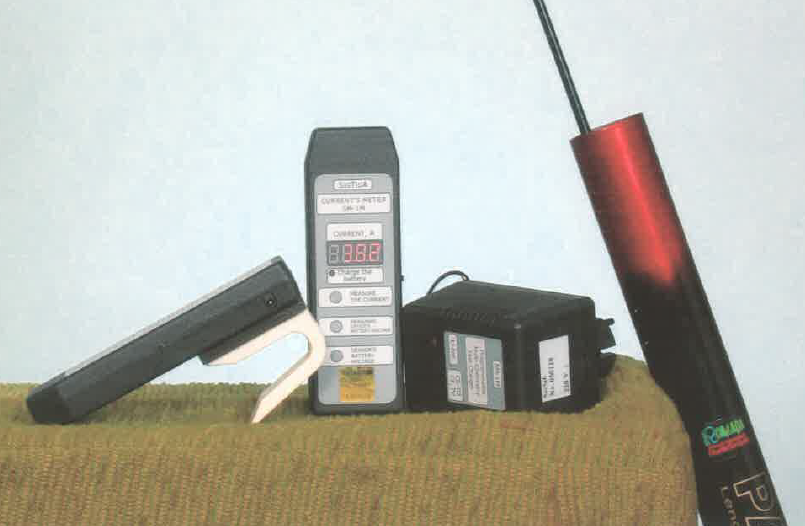 Nr.AprakstsMinimāla tehniskā prasībaPiedāvātā produkta konkrētais tehniskais aprakstsAvotsPiezīmes1.Obligātas prasības1.1.Vispārīgā informācija1.1.1.Ražotājs (nosaukums, atrašanās vieta).Norādīt informāciju 1.1.2.1503.010 Mērknaibles 0,4kV ar teleskopisko kātu Norādīt pilnu preces tipa apzīmējumu1.1.3.Oriģinālā lietošanas instrukcijaLV vai EN vai RU1.1.4.Jābūt pieejams mērinstrumenta attēls vai paraugsMērinstrumenta attēlam jābūt: ".jpg" formātā;izšķiršanas spēja ne mazāka par 2Mpix;ir iespēja redzēt  visu mērinstrumentu un izlasīt visus uzrakstus uz tā;attēls nav papildināts ar reklāmu.Atbilst1.1.5.Tehniskajai izvērtēšanai parauga piegādes laiks (pēc pieprasījuma)15 darba dienas1.2.Tehniskā informācija1.2.1.Displejs:Ciparu indikācija1.2.2.Gabarītu izmērs≤ (50x20x15) cm1.2.3.Teleskopiska kāta garums no 6m līdz 8m1.2.4.Teleskopiskajam kārtam jābūt no izolējoša materiāla un jāiztur paaugstināto spriegumu 1 min. laikā3 kV1.2.5.Bezkontaktu mērījuma nolasīšanaIr1.3.Mērīšanas informācija1.3.1.Strāvas mērīšanas funkcija- jābūt iespējai nomērīt 10A  ar precizitāti≤ ±1A1.3.2.Strāvas mērīšanas funkcija- jābūt iespējai nomērīt 200A  ar precizitāti≤ ±10A1.4.Vides nosacījumi1.4.1.Minimāla darba temperatūra≤ 0ºC1.4.2.Maksimāla darba temperatūra≥ +40ºC1.5.Komplektācija1.5.1.Transportēšanas somaIr1.5.2.Barošanas avotsStandarta izmēra baterijas vai Akumulatorbaterija ar lādētāju2.Neobligātās prasības2.1.True rmsIr2.2.Automātiska izslēgšanaIr2.3.Aizsardzības klaseIP542.4.Minimāla darba temperatūra≤ -10ºC2.5.Maksimāla darba temperatūra≥ +50ºC